Чемпионат и первенство Иркутской области по спортивному ориентированию «ГРАН-ПРИ БАЙКАЛА - 2022»Матчевая встреча ориентировщиков Байкальского региона - 2022Информационный бюллетень1. Место и время проведения18-19 июня 2022 г. Центр соревнований – г. Иркутск, микрорайон «Синюшина гора» и лесная зона в районе стадиона «Рекорд», бульвар Рябикова 13г.18 июня 2021 г. кросс-спринт19 июня 2021 г. кросс-классика-общий старт.2. Главная судейская коллегияГлавный судья: Колесникова Наталья Юрьевна, СС1К, г. Иркутск, тел. 8-964-225-5583.Главный секретарь: Павлов Андрей Николаевич, ССВК, г. Иркутск, тел. 8-914-904-40-99.Зам. главного судьи по СТО: Полуэктов Вячеслав Сергеевич, СС1К, г. Иркутск, тел. 8-964-350-5849.Инспектор: Леонтюк Павел Евгеньевич, ССВК, г. Иркутск.3. Программа соревнованийВозможны незначительные изменения.4. УчастникиДополнительные к положению группы:В дополнительных группах разряды не присваиваются.Наличие медицинского допуска обязательно для всех спортсменов.Квалификационный уровень Чемпионата Иркутской области для групп МЖ на дистанции– КМС (1-3 место). Спортивный разряд КМС присваивается, если в виде программы приняли участие не менее 2 спортсменов, имеющих не ниже КМС, и не менее 4 спортсменов, имеющих не ниже I спортивного разряда, либо если участвовало не менее 8 спортсменов, имеющих не ниже I спортивного разряда; если участвовало меньшее количество спортсменов с квалификацией указанной выше, но не менее 6 спортсменов, имеющих не ниже I спортивного разряда, КМС присваивается только за 1 место.5. ОтметкаОтметка во всех группах – электронная, SportIdent, контактная. Для тех, кто не имеет собственного чипа, будет организована аренда.Очистка чипа, отметка финиша в станции и чтение чипа после финиша – самостоятельно.6. Порядок стартаСтарт на дистанции кросс-спринт раздельный, производится по стартовому протоколу с интервалом в 1 мин., карта выдается в момент старта.Старт на дистанции кросс-классика-общий старт общий, производится группами по стартовому протоколу с интервалом в 3 мин., карта выдается в момент старта.Жеребьевка компьютерная в программе WinOrient.Точка начала ориентирования на всех дистанциях – пункт К.7. Карта, дистанцияКарта подготовлена в 2022 г., автор карты (Пустовойтов Иван, г. Барнаул), отпечатана на струйном принтере на водостойкой бумаге, не герметизирована, на старте будут предоставлены мультифоры. Масштаб карты на дистанции кросс-спринт 1:4000, на дистанции кросс-классика-общий старт 1:5000; сечение рельефа – ; формат А4. Легенды впечатаны в карту, дополнительные легенды на дистанцию кросс-спринт выдаются в стартовом коридоре. Средства для крепления легенд не предоставляются.Оборудование дистанций стандартное. Для предотвращения хищения станций отметки будут использоваться антивандальные тросы, в связи с этим отметка ЧИПами tCard, pCard не гарантируется на 100%.Фрагменты карты: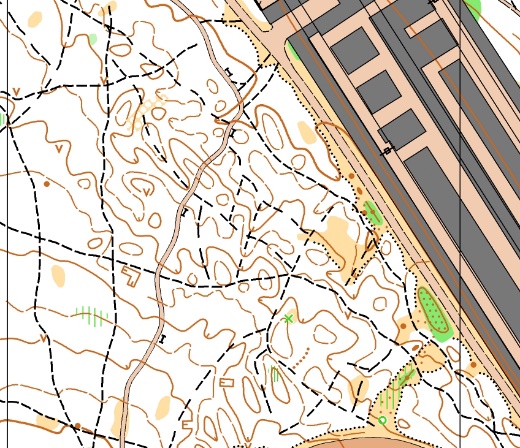 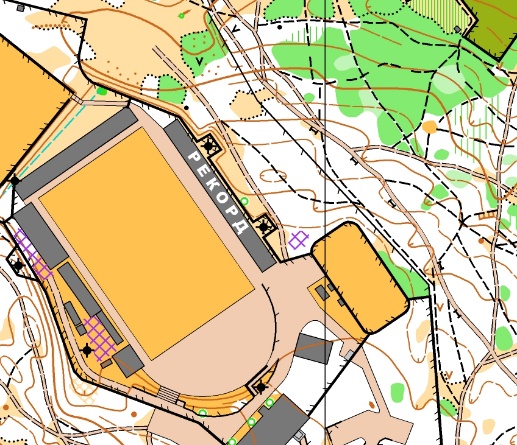 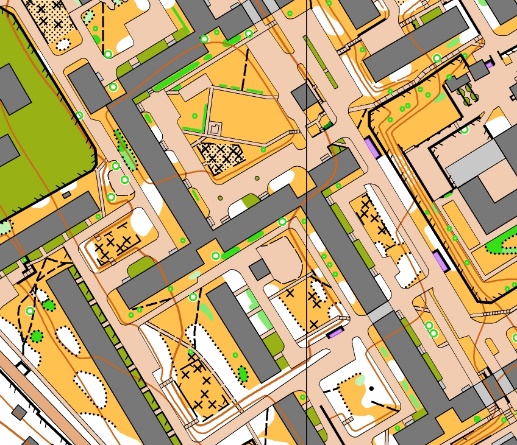 8. Опасные факторыЖилая застройка, дачные участки, прогуливающиеся жители города – будьте аккуратны и корректны; бродячие собаки – будьте осторожны, обходите их стороной; заборы, ограждения, несанкционированные свалки мусора – будьте осторожны при их преодолении.Иксодовые клещи (переносчики клещевого энцефалита и других заболеваний) – перед стартом необходимо обработать одежду и открытые участки тела противоклещевыми препаратами!9. НаграждениеВ дополнительных группах призеры награждаются грамотами ФСО Иркутской области.Организаторы вправе не обеспечивать призовым фондом и наградной атрибутикой спортсменов, не вышедших на награждение во время официальной церемонии.10. Финансовые условияДобровольное пожертвование составляет:Оплата пожертвования и аренды ЧИПов производится наличными при прохождении мандатной комиссии.При потере или повреждении арендованного ЧИПа представитель должен возместить организаторам его стоимость (3500 руб.).11. Проезд к месту проведения соревнований1. Поездом до станции Иркутск-Пассажирский. Далее пешком около 1 км до остановки «Свердловский рынок» проезд на городском автобусе 18с до остановки до остановки «Маршала Конева» далее пешком 1 км по схеме.2. На личном транспорте до г. Иркутска. Далее по схеме.12. Размещение и питание участников соревнованийВарианты проживания:Общежития Иркутского государственного университета ул. Улан-баторская, д.6а и д.12. Стоимость – 700 руб./чел. в сутки. Душ, туалет, кухня. Питание – в Столовой ИГУ ул. Улан-баторская д.12 Стоимость питания – 700 руб./чел. в сутки. Проезд от мест проживания до места старта: с остановок Юридический институт и Гуманитарный центр на автобусе 480 и маршрутном такси 10т до до остановки «Маршала Конева» далее пешком 1 км по схеме.13. ЗаявкиИменные предварительные заявки принимаются только в электронном виде по на сайте «ОРГЕО» адресу https://orgeo.ru/event/info/22444 до 10.00 часов 17 июня. В случае отсутствия предварительной именной заявки участие в соревнованиях возможно по согласованию с ГСК.Именные официальные заявки по форме, указанной в Положении к данным соревнованиям, подаются представителем команды лично при прохождении комиссии по допуску.У всех спортсменов обязательно должен быть допуск врача на данные соревнования.14. Дополнительная информацияНа церемонию открытия/закрытия команде желательно иметь одинаковую парадную форму и флаг команды.Каждому спортсмену необходимо иметь, кроме специального снаряжения, 4 булавки для крепления номера.Не забывайте репелленты от клещей!15. Схема расположения центра соревнований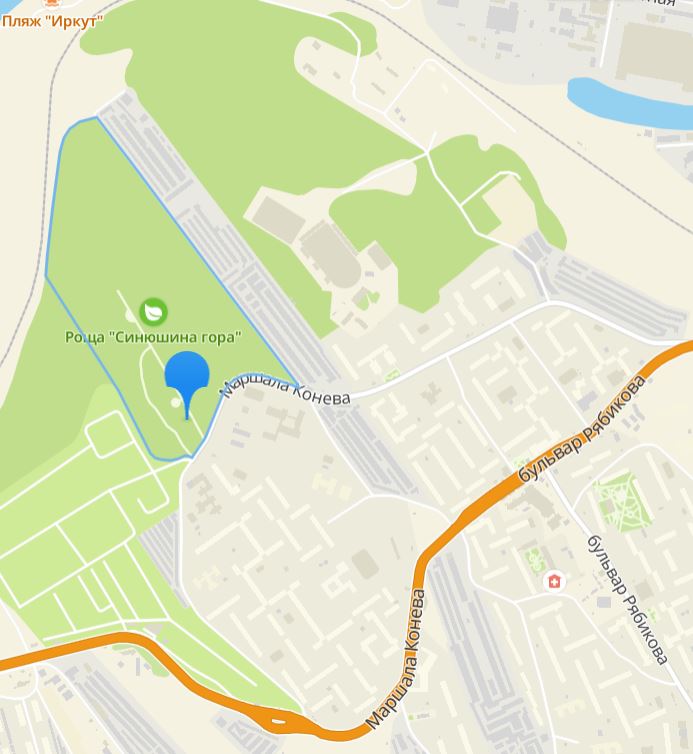 ДатаПрограмма18 июнясубботадо 10.00 – заезд, размещение участников соревнований10.00-12.00 – комиссия по допуску (парк «Синюшина гора»)12.30 – открытие соревнований (парк «Синюшина гора»)13.00 – старт на дистанции кросс-спринт19 июнявоскресенье10.30-11.30 – работа секретариата на месте старта (стадион «Рекорд», бульвар Рябикова 13г.)12.00 – старт на дистанции кросс-классика-общий старт14.00 – награждение, закрытие соревнований (Лыжная база)15.00 – отъезд участниковМЖ-Новичок2006 г.р. и младше, только с квалификацией б/р.МЖАГруппа «любители», 2005 г.р. и старше.МЖ40Группа «ветераны», 1982 г.р. и старше.ГруппаЗа одну дистанцию, руб.Аренда ЧИПа (за одну дистанцию), руб.МЖ-Новичок10050МЖ12, МЖ14, МЖ16, МЖ1815050МЖ, МЖА, МЖ4025050Пенсионеры по возрасту, руководители детских команд050